НОРМАТИВНАЯ БАЗА УЧИТЕЛЯ РУССКОГО ЯЗЫКА1.  Федеральный закон «Об образовании в Российской Федерации» от 29 декабря 2012 г., №273-ФЗ. 2.  Приказ Министерства образования Российской Федерации от 05 марта 2004 №1089 «Об  утверждении  федерального  компонента  государственных  образовательных стандартов  начального  общего,  основного  общего  и  среднего  (полного)  общего образования» (для VI-XI (XII) классов).  3.  Приказ Министерства образования и науки Российской  Федерации от  17 декабря 2010  г.  №1897  "Об  утверждении  федерального  государственного  образовательного стандарта основного общего образования». (Изменения – приказ Минобрнауки России от  31.12.2015  №1577  «О  внесении  изменений  в  федеральный  государственный образовательный стандарт основного общего образования».) 4.  Приказ Министерства образования и науки Российской Федерации от 17 мая 2012 года №413 «Об утверждении федерального государственного образовательного стандарта среднего (полного) общего образования». (Изменения  –  приказ Минобрнауки России  от 31.12.  2015  №1578  «О  внесении  изменений  в  федеральный  государственный образовательный стандарт среднего общего образования».) 5.  Письмо Министерства образования и науки Российской Федерации от  07.08.2015 №08-1228 «О направлении рекомендаций» и «Методические рекомендации по вопросам введения федерального государственного образовательного стандарта основного общего образования". 6.  Концепция  преподавания  русского  языка  и  литературы  в  Российской  Федерации (утверждена распоряжением Правительства РФ от 9 апреля 2016 г. №637-р). 7.  Примерная  основная  образовательная  программа  основного  общего  образования (одобрена  Федеральным  учебно-методическим  объединением  по  общему  образованию, протокол заседания от 08.04.2015 №1/15).  8.  Приказ Министерства  просвещения  Российской Федерации  от  28  декабря 2018  г. №345  «Об  утверждении  федерального  перечня  учебников,  рекомендуемых  к использованию  при  реализации  имеющих  государственную  аккредитацию образовательных  программ  начального  общего,  основного  общего,  среднего  общего образования». (Изменения: Приказ Министерства просвещения РФ от 8 мая 2019 г. №233.)  9.  Приказ  Министерства  образования  и  науки  Российской  Федерации  от  09.06.2016 №699 «Об утверждении перечня организаций, осуществляющих выпуск учебных пособий, которые  допускаются  к  использованию  при  реализации  имеющих  государственную аккредитацию  образовательных  программ  начального  общего,  основного  общего, среднего общего образования». 10.  Приказ  Министерства  труда  и  социальной  защиты  Российской  Федерации  от  18 октября  2013  г.  №544-н  «Об  утверждении  профессионального  стандарта  "Педагог (педагогическая  деятельность  в  сфере  дошкольного,  начального  общего,  основного общего, среднего общего образования) (воспитатель, учитель)». 11.  СанПиН 2.4.2.2821-10 «Санитарно – эпидемиологические требования к условиям и организации обучения в общеобразовательных учреждениях». 12. Положение об электронном обучении и использовании дистанционных образовательных технологий при реализации образовательных программ муниципального бюджетного общеобразовательного учреждения школа с. Чернышевка Анучинского района ПК (далее – Положение) разработано:в соответствии с Федеральным законом от 29.12.2012 № 273-ФЗ «Об образовании в Российской Федерации» (далее – Федеральный закон № 273-ФЗ);Федеральным законом от 27.07.2006 № 152-ФЗ «О персональных данных»;приказом Минобрнауки от 23.08.2017 № 816 «Об утверждении Порядка применения организациями, осуществляющими образовательную деятельность, электронного обучения, дистанционных образовательных технологий при реализации образовательных программ»;Федеральным государственным образовательным стандартом начального общего образования, утвержденным приказом Минобрнауки от 06.10.2009 № 373;Федеральным государственным образовательным стандартом основного общего образования, утвержденным приказом Минобрнауки от 17.12.2010 № 1897;Федеральным государственным образовательным стандартом среднего общего образования, утвержденным приказом Минобрнауки от 17.05.2012 № 413;СанПиН 2.2.2/2.4.1340–03;СанПиН 2.4.2.2821–10;уставом и локальными нормативными актами муниципального бюджетного общеобразовательного учреждения школа с. Чернышевка Анучинского района ПК.13. Постановление Главного государственного санитарного врача Российской Федерации от 30.06.2020 № 16 «Об утверждении санитарно-эпидемиологических правил СП 3.1/2.4.3598-20 «Санитарно-эпидемиологических требования к устройству, содержанию и организации работы» .14. Информационное письмо "Об организации работы общеобразовательных организаций в предстоящем 2020/2021 учебном году" ( Приморский край). МЕСТО ПРЕДМЕТА «РУССКИЙ ЯЗЫК» В УЧЕБНОМ ПЛАНЕРусский (родной) язык является предметом, обязательным для изучения на этапах основного  общего  и  среднего  общего  образования.  Федеральный  базисный (образовательный)  учебный  план  для  образовательных  учреждений  Российской Федерации  предусматривает  обязательное  количество  часов  на  изучение  учебного предмета.  На ступени основного общего образования в 2019/2020 учебном году завершается переход  на  Федеральный  государственный  образовательный  стандарт  (утв.  Приказом Минобразования России от 17 декабря 2010 г. №1897).  Учебная нагрузка в V - VІ классахНа  ступени  среднего  общего  образования  (X-XI  (XII)  классы)  реализуется федеральный  компонент  государственных  образовательных  стандартов,  утверждённый Приказом Минобразования России от 05.03.2004 № 1089 «Об утверждении федерального компонента государственных образовательных стандартов начального общего, основного общего и среднего (полного) общего образования».  Учебная нагрузка в X-XI (XII) классахМЕТОДИЧЕСКОЕ СОПРОВОЖДЕНИЕ УЧЕБНОГО ПРОЦЕССАУчебно-методическое сопровождение урочной деятельности (УМК):В соответствии с приказом Министерства просвещения РФ от 28 декабря 2018 г. №345  «Об  утверждении  федерального  перечня  учебников,  рекомендуемых  к использованию  при  реализации  имеющих  государственную  аккредитацию образовательных  программ  начального  общего,  основного  общего,  среднего  общего образования»,  обучение  русскому  языку  осуществляется  только  по  УМК,  входящим  в федеральный  перечень,  с  учётом  корректирующих  изменений,  вносимых  в  перечень  на основании приказов Министерства просвещения. (В настоящее время изменения от 8 мая 2019 г. №233.)  Следует  учесть,  что  образовательные  организации  вправе  в  течение  трёх  лет использовать  в  своей  образовательной  деятельности  исключённые  из  федерального перечня учебники, которые были приобретены до вступления в силу настоящего приказа (пункт 4 приказа от 28 декабря 2018 г. №345).  Методическое  сопровождение  образовательного  процесса  может  осуществляться по  пособиям,  изданным  организациями,  издательская  деятельность  которых регламентирована  Приказом  Министерства  образования  и  науки  Российской  Федерации от  09.06.2016  №699  «Об  утверждении  перечня  организаций,  осуществляющих  выпуск учебных  пособий,  которые  допускаются  к  использованию  при  реализации  имеющих государственную  аккредитацию  образовательных  программ  начального  общего, основного общего, среднего общего образования».  В федеральный перечень учебников, рекомендованных для реализации программы по русскому языку основного общего образования, входят линии учебников следующих авторов: 1.  Быстрова  Е.А.,  Кибирева  Л.В.  и  др.  /  Под  ред.  Быстровой  Е.А.,  ООО  «Русское слово – учебник». Особенность  комплекса  в  реализации  задач  современного  образования  на  основе традиционных  лингвометодических  подходов  в  обучении  и  акцентного  выделения приоритетных  задач  в  формировании  письменной  речи  и  основ  практической грамотности, творческой речевой деятельности, читательских умений и навыков.  2.  Ладыженская  Т.А.,  Баранов  М.Т.,  Тростенцова  Л.А.  и  др.,  АО  «Издательство «Просвещение. Следует обратить внимание на включение в эту линию учебников для 8, 9 классов авторов Бархударова С.Г., Крючкова С.Е., Максимова Л.Ю. и др., АО «Издательство «Просвещение» (вместо учебников авторов Тростенцовой Л.А., Ладыженской Т.А., Дейкиной А.Д. в перечне 2014 г.) Особенность  комплекса  в  реализации  задач  современного  образования  на  основе сохранения в большей степени традиционных лингвометодических подходов в обучении русскому  языку.  К  реализации  концепций  ФГОС  комплекс  подготовлен  в  меньшей степени, чем другие.   3.  Разумовская М.М., Львова С.И., Капинос В.И. и др., ООО «ДРОФА». Особенность учебников – последовательная реализация системно-деятельностного подхода,  идеи  синтеза  речевого  развития  школьников  со  специальной  лингвистической подготовкой,  усиленный  компонент  коммуникативно-деятельностной  составляющей, ориентация  на  достижение  личностных,  предметных  и  метапредметных  результатов  с опорой на ведущий принцип текстоориентированного обучения русскому языку. 4.  Рыбченкова  Л.М.,  Александрова  О.М.,  Глазков  А.В.  и  др.,  АО  «Издательство «Просвещение».  Учебники  представляют  линию  УМК,  созданную  непосредственно  в  концепции ФГОС,  имеют  титул  академического  учебника.  УМК  ориентирован  на  достижение личностных, предметных и метапредметных результатов, интенсивное речемыслительное развитие,  развитие  устной  формы  речи,  актуализацию  познавательной  деятельности учащихся. Большое внимание уделяется работе с информацией, формированию навыков чтения.  Структурирование  и  полиграфическое  оформление  учебного  материала  на страницах  книг  для  ученика  отличает  современный  подход  к  способам  подачи информации и её переработки. 5.  Шмелёв А.Д., Флоренская Э.А., Савчук Л.О. и др. / Под ред. Шмелёва А.Д., ООО «Издательский центр ВЕНТАНА-ГРАФ». Учебная  линия  создана  в  концепции  ФГОС,  ориентирована  на  достижение личностных,  метапредметных  результатов  при  реализации  предметного  обучения  на современной  научной  основе.  Актуализировано  речемыслительное  развитие, познавательная,  творческая  деятельность  учащихся.  Современный  учебник,  в  котором реализуется принцип синтеза лингвистической и общеучебной подготовки учащихся. 6.  В  перечне  УМК  2018  г.  представлена  новая  линия  учебников,  авторами  которой являются   Чердаков Д.Н., Дунев А.И., Вербицкая Л.А. и др. / Под ред. Вербицкой Л.А., АО «Издательство «Просвещение». Новая линия учебников создана в соответствии с требованиями ФГОС, Концепции преподавания  русского  языка  и  литературы  в  РФ.  В  УМК  отражено  авторское  видение преподавания  русского  языка  в  системе,  уровни  которой  взаимосвязаны  и взаимообусловлены.  Для  реализации  части  образовательной  программы,  формируемой участниками образовательных отношений, в перечень включены линии учебников (5-9 классы) авторов Якубовской Э.В., Галунчиковой Н.Г. для специальных (коррекционных) образовательных  учреждений  VIII  вида  (АО  «Издательство  «Просвещение»)  и  для обучающихся  с  интеллектуальными  нарушениями  (АО  «Издательство «Просвещение»). В федеральный перечень учебников, рекомендованных для реализации программы по русскому языку среднего общего образования, входят учебники следующих авторов: 1.  Воителева Т.М. Русский язык, 10, 11 кл. (базовый уровень), ООО «Образовательно-издательский центр «Академия». 2.  Гольцова Н.Г., Шамшин И.В., Мищерина М.А., Русский язык, 10 – 11 кл. (базовый уровень), ООО «Русское слово – учебник». 3.  Львова С.И., Львов В.В. Русский язык,  10, 11 кл.  (базовый уровень), ООО «ИОЦ «Мнемозина». 4.  Львова С.И., Львов В.В. Русский язык, 10, 11 кл. (базовый и углублённый уровни), ООО «ИОЦ «Мнемозина». 5.  Рыбченкова Л.М., Александрова О.М., Нарушевич А.Г. и др. Русский язык, 10 – 11 кл. (базовый уровень), АО «Издательство «Просвещение». 6.  Чердаков Д.Н., Дунев А.И., Вербицкая Л.А. и др. / Под общей ред. Академика РАО Вербицкой  Л.А.  Русский  язык,  10,  11  кл.  (базовый  уровень),  АО  «Издательство «Просвещение». Учебники, входящие в утверждённый Министерством просвещения РФ перечень, обеспечены  электронными  приложениями,  сопутствующими  методическими  и дидактическими  материалами,  включающими  рабочие  программы  авторов  по соответствующим  учебникам,  методические  рекомендации,  пособия  для  учителя  и учащихся (рабочие тетради, пособия для тестового и других видов контроля, справочные материалы), которые помогают организовать, дополнить, углубить учебный процесс.  Предметная  цель  обучения  ‒  усвоение  содержания  предмета  «Русский  язык»  и достижение  учащимися  результатов  в  соответствии  с  требованиями,  установленными действующим  стандартом  и  предъявленными  в  Примерной  основной  образовательной программе  основного  общего  образования  (далее  ПООП  ООО),  (раздел  1.2.5.1.  Русский язык). Нацеленность курса русского языка на социальное, личностное, познавательное и коммуникативное  развитие  поддерживается  линиями  предметных  компетентностей: коммуникативной,  лингвистической  (языковедческой),  культуроведческой, формирование которых происходит при изучении программного материала.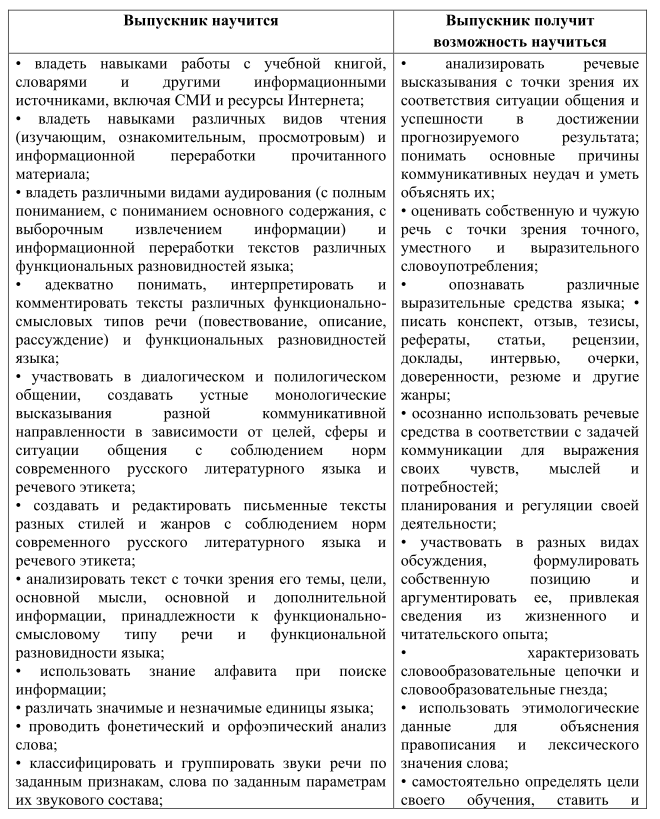 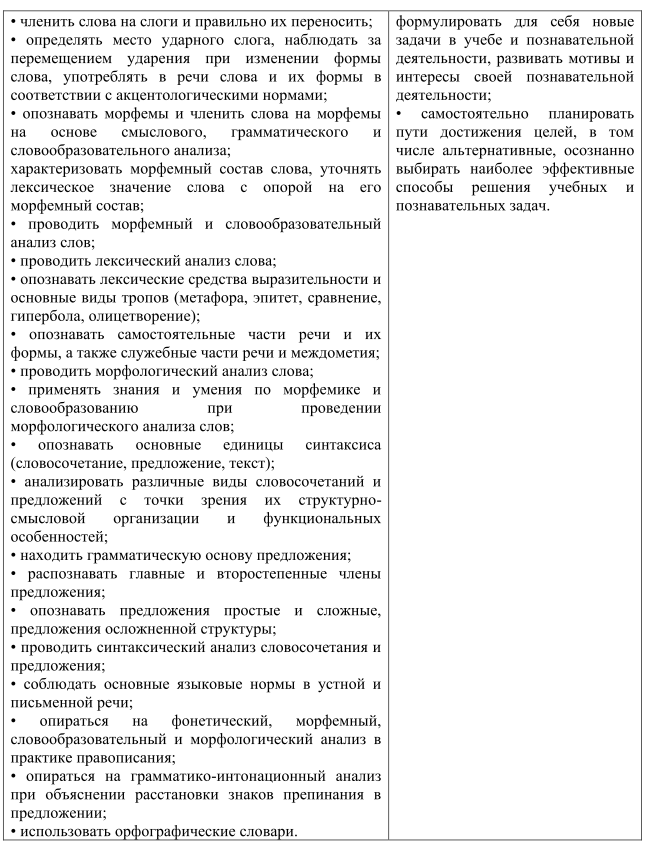 Русский  язык  Кол-во часов в  Кол-во часов в  Кол-во часов в  Кол-во часов в  Кол-во часов в  Кол-во часов в  Кол-во часов в  Кол-во часов в  Кол-во часов в Кол-во часов в Русский  язык  годнеделюгоднеделюгоднеделюгоднеделюгоднеделюФГОС 5 класс5 класс6 класс6 класс7 класс7 класс8 класс8 класс9 класс9 классООО 1705    204  6  136  4  102  3  102  3Русский языкКол-во часов вКол-во часов вКол-во часов вКол-во часов вФК ГОСгоднеделю  год  неделю ФК ГОС10 класс10 класс11 класс11 классбазовый уровень  341341профильный уровень 10231023